Проведение занятий для детей дошкольного возраста кардинально отличаются от школьных уроков. В детском саду необходимый материал нужно подать интересно. Потому как завладеть вниманием ребенка двух, трех, четырех, пяти-летнего возраста, а потом удержать это внимание нужное время, не так и просто. Поэтому педагогу, кроме отличного владения методической базой, нужно иметь прекрасное воображение и творческий подход. Чтобы реализовать поставленные задачи, иногда, нужно совместить несовместимое. Это мы рассмотрим на примере занятия по теме «Составление новогодней сказки посредством вытынанок на окнах». Вытынанка (от слова «вытинати» - вырезать) – древний славянский вид  декоративно-прикладного искусства. Это ажурное вырезание из бумаги. Вытынанки в своем учреждении мы используем для украшения окон в зимний период. Данный вид искусства можно использовать при проведении занятия по образовательной области «Развитие речи и культуры речевого общения».  Пример занятия.Тема: «Составление новогодней сказки посредством вытынанок на окнах»Цель: формирование умения детей придумывать сказки на основе вытынанок на окнах.Программные задачи: способствовать умению детей составлять тексты сказочного содержания на основе вытынанок на окнах; продолжать формировать грамматически правильную речь; развивать память, творческое воображение; воспитывать интерес к составлению текста сказочного содержания.Оборудование: вытынанки из белой бумаги на зимнюю тематику.Возраст: 5-6 лет.Ход занятия.- Сегодня мы отправляемся в путешествие по сказкам. Я предлагаю вам стать сказочниками. Но сначала, вспомните, без кого сказка не получится? (без героев)- Какие бывают герои? Что с ними происходит? (Ответы детей: герои бывают добрые и злые. Есть главные герои, которые путешествуют, встречаются с другими персонажами. Если герой хороший, он помогает всем, борется со злом. Плохой герой изменяется и в конце концов становится хорошим). - Сегодня я предлагаю вам составить сказку с помощью вытынанок на окнах. Вокруг нас находится много чудесных предметов, событий, явлений. В сказке происходят невероятные события: оживают герои наших будущих историй. Кто они? (Ответы детей: Снеговик, Дед мороз, Снегурочка, Тигренок).- Хорошо, представьте каждый себе, что это за герой, какой у него характер, что он любит или не любит. (Ответы детей: Снеговик - добрый, неуклюжий, всем верит, очень любит мороженое).- Подумайте, где могут происходить события в сказке, куда и зачем может отправиться наш герой Снеговик? - Куда попал наш герой? Какие проблемные ситуации там возникают? Кого он повстречал?       Дети придумывают ход сказки, события. - Как можно закончить сказку? Что произошло с нашим главным героем в конце путешествия? Нашел ли он то, за чем шел или встретил того, кого искал? Какой урок извлек он за время путешествия? Какое название мы дадим нашей сказке? Какой вывод можно сделать? Чему учит сказка?Можно добавлять новых героев и менять сюжет. Выбирать новых главных героев, изменять поры года, предметы, использовать загадки, стихотворения и т.п. Дети сами участвуют в выборе сюжета, героев, предметов, явлений: вырезают из белой бумаги.Пример сказки «Зимняя сказка», которую мы придумали с детьми на занятии:Жил-был в белом-белом лесу добрый Снеговик. Он очень любил снежное мороженое. Как-то раз на Новый год его пригласил Тигренок к себе в гости. Нужно было идти далеко в страну Тигряндию. Вот Снеговик собрался идти. С собой взял угощение: корзину своего любимого мороженого. Шел, шел… Лес был густой, труднопроходимый: под ногами ветки, бревна, пеньки… И вдруг Снеговик спотыкается, падает и разваливается на снежные комья. Вот и нету Снеговика, только одна морковка торчит из снега.В это время над лесом пролетал на своих санях Дед Мороз со Снегурочкой. Увидели они среди леса морковку и спустились посмотреть, что там. Взмахнул Дед Мороз своим волшебным посохом и вот снеговик, как новенький. А Снегурочка наколдовала снежное, еще более вкусное мороженое. На волшебных санях Дед Мороз и Снегурочка доставили Снеговика в страну Тигряндию к Тигренку. Снеговик был благодарен за спасение Деду Морозу и Снегурочке. Все вместе они встретили Новый год. Было очень весело. Особенно всем понравилось снежное мороженое. А кто сказочку придумал, тот о сказочном он думал. Все преграды не беда, если рядом ты и я!Подведение итога занятия.- Дети, скажите, понравилось ли вам наше путешествие? - А что вам больше всего запомнилось?А теперь давайте каждый из нас пожелает что-то хорошее друг другу.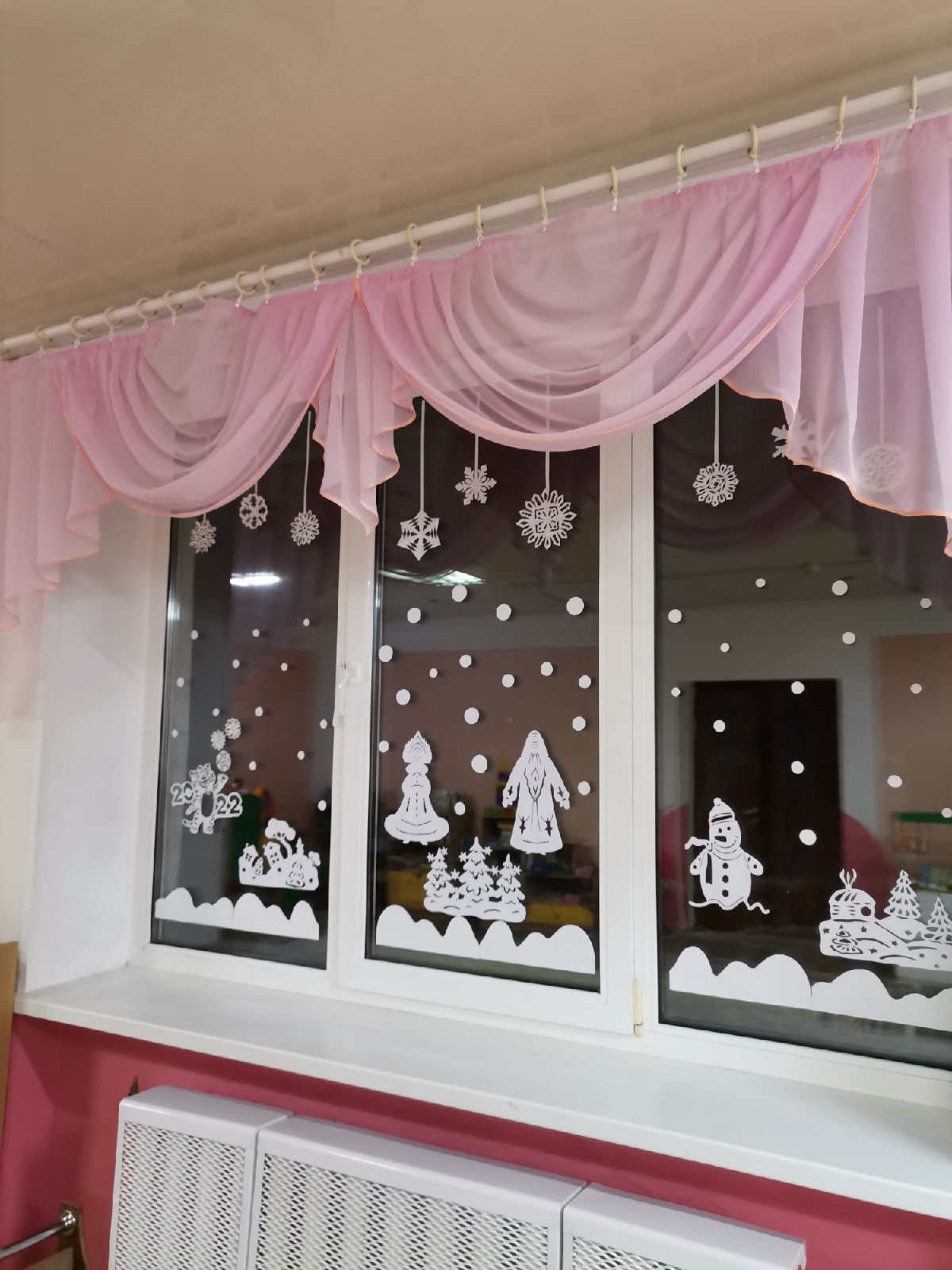 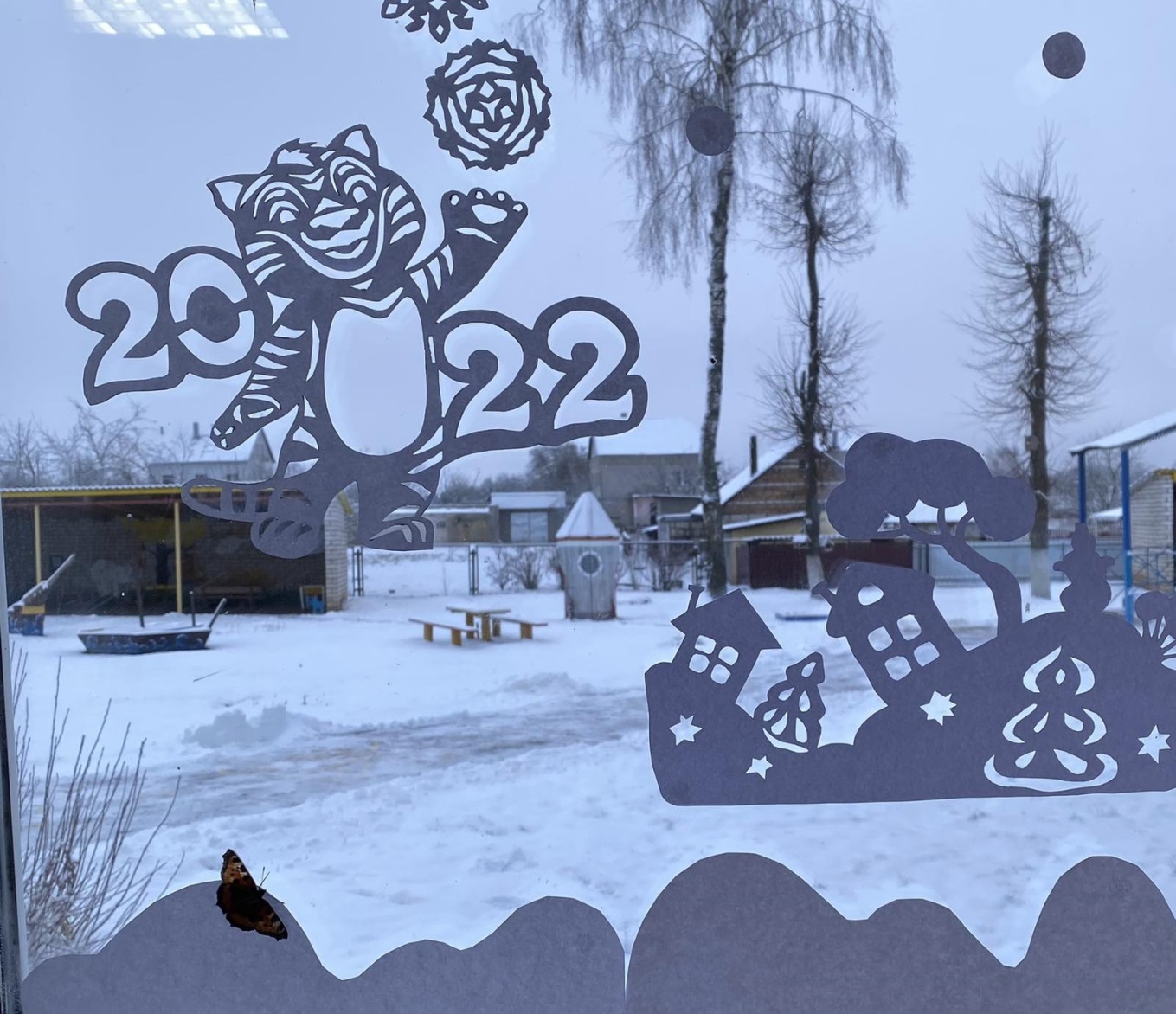 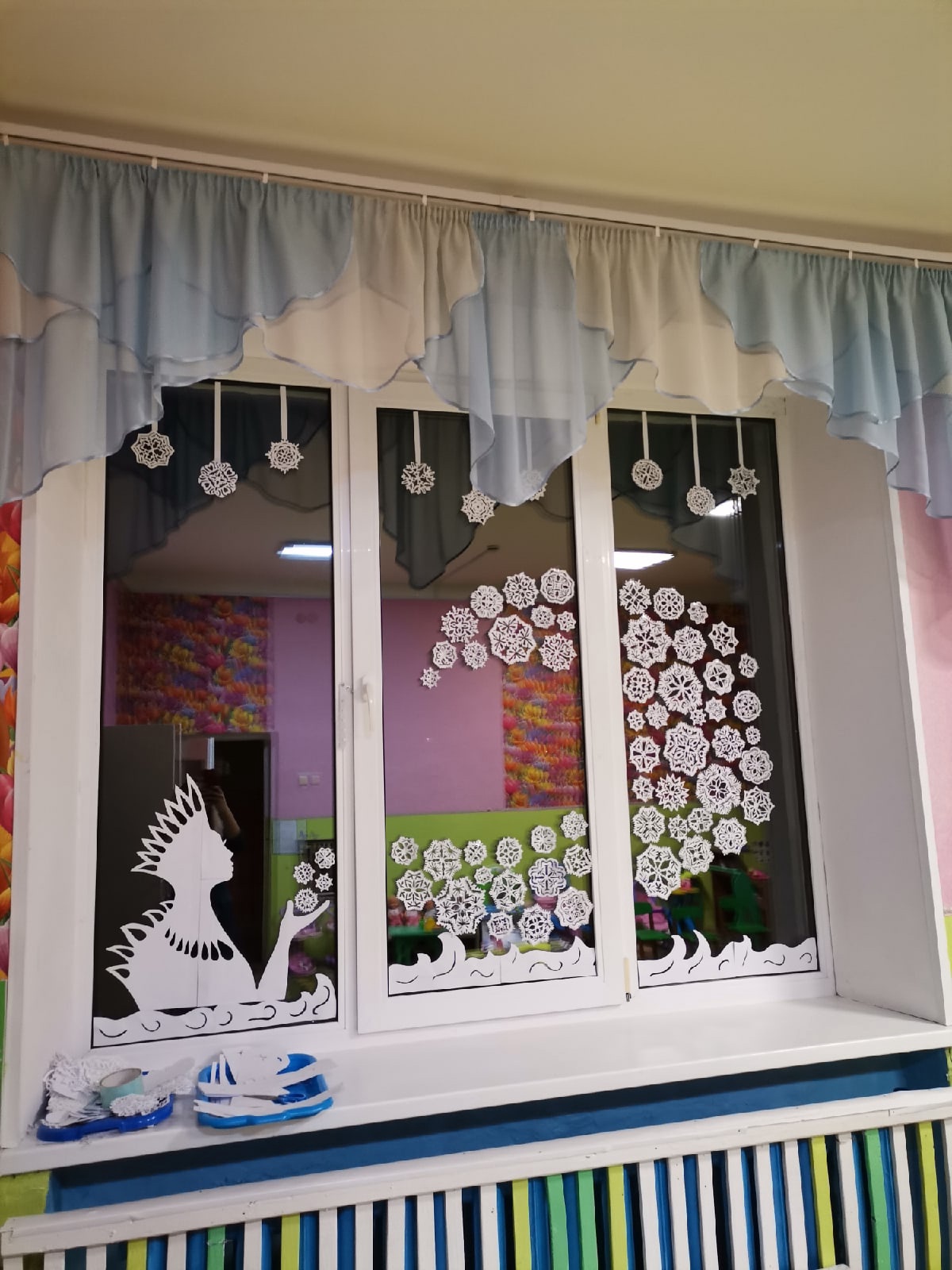 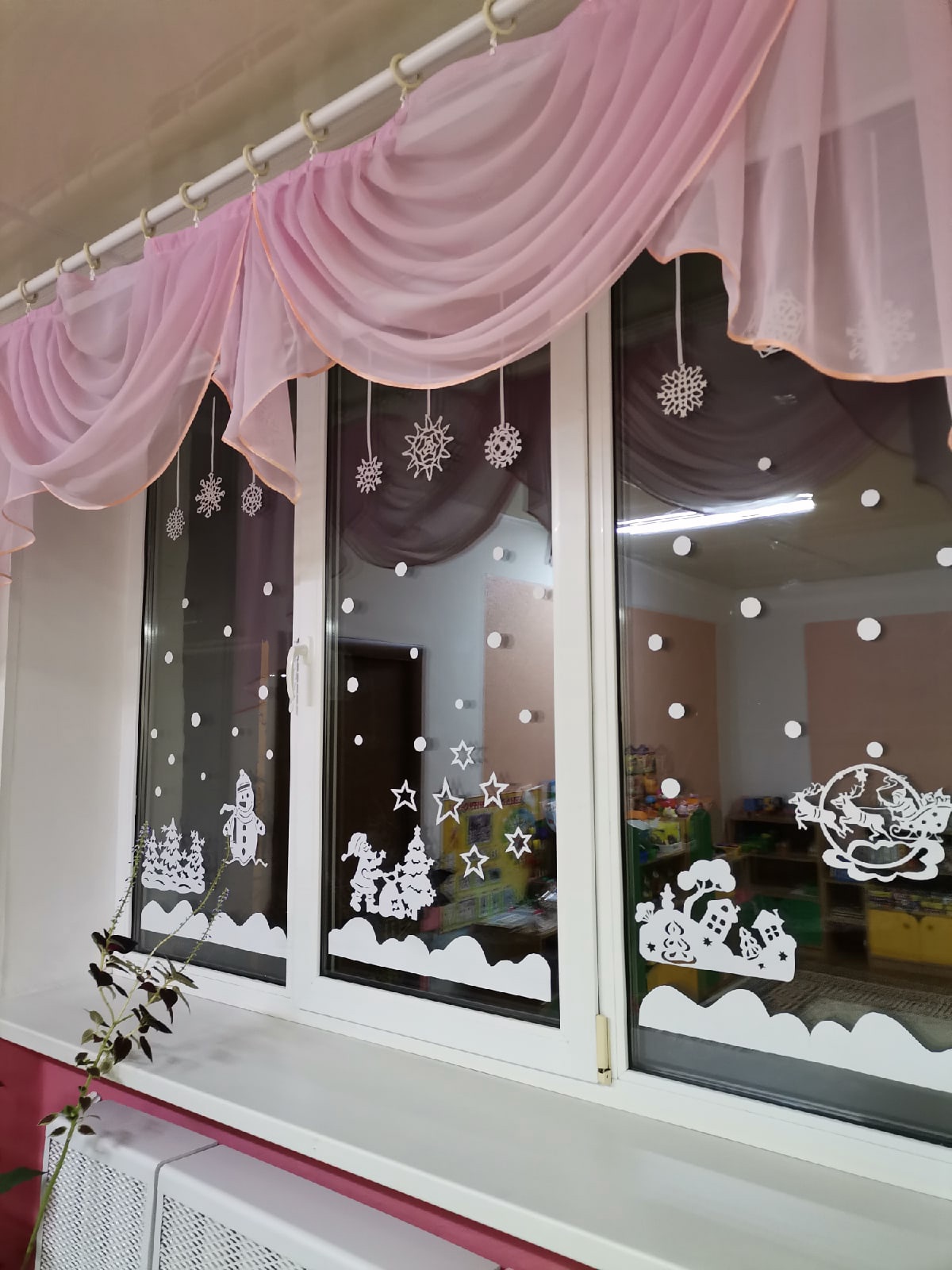 